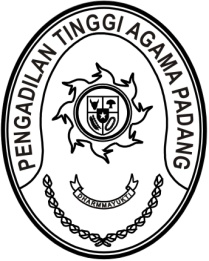 Nomor	: /SEK.PTA/W3-A/KP3.4.2/IX/2023	Padang, 5 Oktober 2023Sifat	: TerbatasLampiran	: -Hal	: Undangan rapatYth. Kabag Umum dan KeuanganKasubag TU dan RTSeluruh PPNPN Dengan ini kami mengundang Saudara untuk mengikuti Rapat Pembinaan dan evaluasi penilaian PPNPN Triwulan III Pengadilan Tinggi Agama Padang, yang InsyaAllah akan dilaksanakan pada:Hari/Tanggal	:	Jumat, 06 September 2023Jam	:	08.00 WIB s.d. selesai Tempat	:	Ruang Sekretaris		Pengadilan Tinggi Agama PadangDemikian disampaikan dan terima kasih.Wassalam,Sekretaris,Idris LatifTembusan:Ketua Pengadilan Tinggi Agama Padang